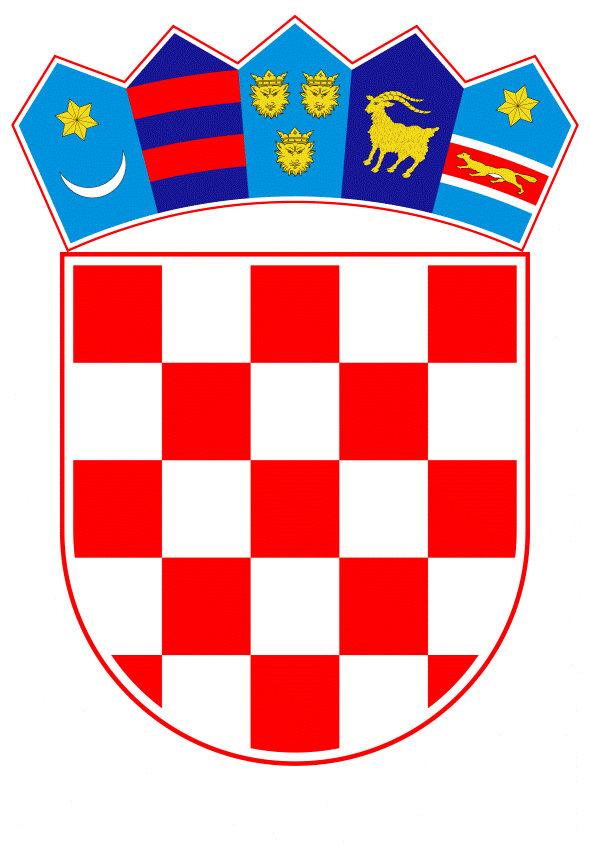 VLADA REPUBLIKE HRVATSKEZagreb, 28. svibnja 2021.____________________________________________________________________________________________________________________________________________________Banski dvori | Trg Sv. Marka 2  | 10000 Zagreb | tel. 01 4569 222 | vlada.gov.hrPrijedlogVLADA REPUBLIKE HRVATSKENa temelju članka 8. i članka 31. stavka 2. Zakona o Vladi Republike Hrvatske (Narodne novine, br. 150/11, 119/14, 93/16 i 116/18) i članka 41. stavka 1. točke 10. Zakona o javnoj nabavi (Narodne novine, br. 120/16), Vlada Republike Hrvatske je na sjednici održanoj 28. svibnja 2021. donijelaODLUKUo nabavi višenamjenskoga borbenog avionaI.Vlada Republike Hrvatske, nakon temeljite evaluacije svih ponuda pristiglih Međuresornom povjerenstvu za nabavu višenamjenskoga borbenog aviona koje je jednoglasno usvojilo Studiju izvedivosti za nabavu višenamjenskog borbenog aviona i koju je predalo Vladi, određuje da je najpovoljnija ponuda Francuske Republike.II.Vlada Republike Hrvatske zadužuje Ministarstvo obrane da provede sve potrebne 
radnje u vezi sa sklapanjem ugovora između Republike Hrvatske i Francuske Republike o nabavi višenamjenskoga borbenog aviona iz točke I. ove Odluke.III.Za koordinaciju i praćenje aktivnosti iz točke II. ove Odluke i njezine realizacije osniva se Radna skupina u sljedećem sastavu:predstojnik Ureda predsjednika Vlade Republike Hrvatske glavna tajnica Vlade Republike Hrvatske državna tajnica u Ministarstvu vanjskih i europskih poslovadržavna tajnica u Ministarstvu gospodarstva i održivog razvoja državni tajnik u Ministarstvu obranezamjenik glavne tajnice Vlade Republike Hrvatskeglavni državni rizničarsavjetnica predsjednika Vlade Republike Hrvatskenačelnik Sektora za naoružanje i opremu u Ministarstvu obrane.IV.Ova Odluka stupa na snagu danom donošenja.	PREDSJEDNIK	mr. sc. Andrej PlenkovićKLASA: 022-03/21-04/205	URBROJ: 50301-29/09-21-1Zagreb, 28. svibnja 2021. OBRAZLOŽENJEPotreba donošenja odluke o zadržavanju i razvoju sposobnosti zaštite zračnog prostora Republike Hrvatske nacionalnim sposobnostima izražena je u temeljnim dokumentima na području obrane: Dugoročnim planom razvoja Oružanih snaga Republike Hrvatske od 2015. do 2024. godine i Strateškim pregledom obrane iz studenoga 2018. godine, kao i Strategijom nacionalne sigurnosti Republike Hrvatske iz srpnja 2017. godine.Na XII. sjednici Vijeća za obranu održanoj 14. siječnja 2019., Vijeće je preporučilo Vladi da definira novi postupak nabave višenamjenskoga borbenog aviona (VBA) za potrebe Oružanih snaga Republike Hrvatske.Vijeće za obranu je 28. lipnja 2019. održalo XIII. sjednicu na kojoj je potvrdilo potrebu očuvanja sposobnosti zaštite zračnog prostora vlastitim višenamjenskim borbenim avionima. Slijedom toga, Vijeće za obranu predložilo je Vladi osnivanje međuresornog povjerenstva radi provedbe svih aktivnosti koje se odnose na nabavu višenamjenskog borbenog aviona.Odbor za obranu Hrvatskog sabora na sjednici održanoj 3. srpnja 2019. jednoglasno je dao pozitivno mišljenje o pokretanju novog procesa nabave višenamjenskoga borbenog aviona i o osnivanju Međuresornog povjerenstva za nabavu višenamjenskoga borbenog aviona.Vlada je na sjednici održanoj 4. srpnja 2019., u skladu sa zaključcima Vijeća za obranu i Odbora za obranu Hrvatskoga sabora, donijela Odluku o osnivanju Međuresornog povjerenstva za nabavu višenamjenskoga borbenog aviona (u daljnjem tekstu: Međuresorno povjerenstvo) radi pokretanja novog procesa nabave višenamjenskoga borbenog aviona.Sukladno navedenom, Međuresorno povjerenstvo utvrdilo je temeljna načela i polazne zahtjeve procesa nabave višenamjenskoga borbenog aviona. Polazni dokument je Taktičko-tehnička studija za višenamjenski borbeni avion iz 2017. godine kojom su detaljno analizirane vlastite sposobnosti, čime je određena razina ambicije te određeni kvantitativni i kvalitativni zahtjevi, što uključuje traženje sveobuhvatne ponude.Zbog složenosti opremanja, dugoročne operativne uporabe i ukupnog održavanja sposobnosti borbenog zrakoplovstva utvrđena je nužnost partnerstva s državom ponuditeljicom, a ne samo s proizvođačem aviona, što je moguće samo ostvarivanjem projekta na razini vlada (Government to Government – G2G).S obzirom na strateške interese Republike Hrvatske u procesu nabave razmatrani su višenamjenski borbeni avioni 4. generacije, zapadne tehnologije, proizvedeni isključivo u državama članicama EU i/ili NATO-a i OECD-a.Slijedom navedenog, 2. kolovoza 2019. prema 26 potencijalnih ponuditelja (25 država i NETMA) poslano je Pismo namjere radi dobivanja inicijalnih informacija o raspoloživosti višenamjenskih borbenih aviona za prodaju Republici Hrvatskoj.Nakon što je ukupno dvanaest subjekata (11 država i NETMA) iskazalo interes za ponudu, u predselekcijskom procesu analizirani su odgovori na Pismo namjere, uključujući i provedene razgovore s potencijalnim ponuditeljima, radi odabira država prema kojima bi se uputio formalni Zahtjev za ponudu. Zahtjevom za ponudu izraženi su kvantitativni i kvalitativni zahtjevi, pravni i vremenski okvir, modalitet razmjene i zaštite informacija te objašnjenje ciljeva, rasporeda i ishoda prema jasno definiranim uvjetima i proceduri.Slijedom toga, Zahtjev za ponudu za novi (JAS-39C/D Gripen i F-16C/D Block 70) i korišteni (Rafale, EF-2000, F-16A/B Block 15 i F-16C/D Block 30) višenamjenski borbeni avion poslan je potencijalnim ponuditeljima (Kraljevina Švedska, Sjedinjene Američke Države, Francuska Republika, Talijanska Republika/NETMA, Kraljevina Norveška, Helenska Republika i Država Izrael) 14. siječnja 2020. s rokom za odgovor na Zahtjev za ponudu najkasnije do 7. svibnja 2020. Međutim, zbog pandemije uzrokovane bolešću COVID-19 i utjecaja koji ima na život ljudi i poslovanje diljem svijeta, datum za dostavljanje ponuda odgođen je na 9. rujna 2020., a vremenik je prilagođen novom roku za dostavljanje odgovora na Zahtjev za ponudu.U predviđenom roku, 9. rujna 2020., ponude su dostavile Kraljevina Švedska za novi avion JAS-39C/D Gripen, Sjedinjene Američke Države za novi avion F-16C/D Block 70 i dopunu ponude Države Izrael za korišteni avion F-16C/D Block 30, Francuska Republika za korišteni avion Rafale i Država Izrael za korišteni avion F-16C/D Block 30. Kraljevina Norveška, Helenska Republika i Talijanska Republika (uime NETMA-e, NATO Eurofighter and Tornado Development and Logistic Management Agency) nisu dostavile svoje ponude. Svim ponuditeljima također je omogućeno dostavljanje Najbolje i konačne ponude do 11. studenoga 2020., koju su u zadanom roku predale Kraljevina Švedska (za JAS-39C/D Gripen), Francuska Republika (Rafale) i Sjedinjene Američke Države (istodobno za novi avion F-16C/D Block 70 i za korišteni izraelski avion F-16C/D Block 30). Prije dostavljanja odgovora na Zahtjev za ponudu, izrađena je Metodologija validacije i evaluacije odgovora na Zahtjev za ponudu za VBA kojom su određeni načini i kriteriji objektivnog procjenjivanja ponuda njihovom međusobnom usporedbom, prilagođen specifičnim zahtjevima procesa nabave višenamjenskog borbenog aviona kako bi dobiveni rezultati omogućili završni poredak (rangiranje) ponuda, radi izrade Studije izvedivosti.Proces validacije i evaluacije ponuda počeo je 9. rujna 2020. i završio je 12. prosinca 2020. izradom detaljnog Zapisnika o validaciji i evaluaciji odgovora na Zahtjev za ponudu za VBA, na temelju kojeg je završena Studija izvedivosti za višenamjenski borbeni avion. Studija izvedivosti sastoji se od komparativne analize i evaluacije svih ponuda sa završnim rangiranjem, analizom rizika i projekcijom ukupnih troškova uvođenja u operativnu uporabu višenamjenskoga borbenog aviona. Međuresorno povjerenstvo temeljito je evaluiralo pristigle ponude i jednoglasno usvojilo Studiju izvedivosti za nabavu višenamjenskog borbenog aviona koju je predalo Vladi. Vijeće za obranu je 20. svibnja 2021. održalo XIV. sjednicu na kojoj je razmotrilo zaključke Međuresornog povjerenstva za nabavu višenamjenskoga borbenog aviona te dalo potporu Vladi u dovršetku postupka odabira višenamjenskoga borbenog aviona. Premda je Odbor za obranu Hrvatskoga sabora dao pozitivno mišljenje prije pokretanja postupka nabave višenamjenskoga borbenog aviona, sukladno Zakonu o obrani, radi transparentnosti cijelog procesa Vlada je odlučila da se članove Odbora za obranu, na zatvorenoj sjednici zbog klasificiranih podataka, upozna sa završnim prijedlogom Međuresornog povjerenstva. Odbor za obranu Hrvatskoga sabora održao je sjednicu 26. svibnja 2021. i jednoglasno je donio zaključak kojim se podržava Vlada Republike Hrvatske da nastavi postupak nabave višenamjenskoga borbenog aviona za potrebe opremanja Oružanih snaga Republike Hrvatske.Sukladno članku 7. stavku 1. točki 14. Zakona o obrani (Narodne novine, br. 73/13, 75/15, 27/16, 110/17, 30/18 i 70/19) predsjednik Republike Hrvatske i vrhovni zapovjednik Oružanih snaga daje prethodno mišljenje na prijedloge akata iz područja obrane koje donosi Vlada Republika Hrvatska. U skladu s tim, Ministarstvo obrane je 24. svibnja 2021., Klasa: 803-05/21-08/6, Urbroj: 512-01-21-1, dostavilo predsjedniku Republike Hrvatske i vrhovnom zapovjedniku Oružanih snaga na prethodno mišljenje Prijedlog odluke o nabavi višenamjenskoga borbenog aviona.Postupak nabave višenamjenskoga borbenog aviona proveden je u skladu s člankom 41. stavkom 1. točkom 10. Zakona o javnoj nabavi (Narodne novine, br. 120/16) kojim je propisano da se taj Zakon ne primjenjuje na sklapanje ugovora o javnoj nabavi koji uključuje obrambene ili sigurnosne značajke, a koje sklapaju državna tijela ili jedinice lokalne i područne (regionalne) samouprave Republike Hrvatske s državnim tijelima ili  tijelima regionalne ili lokane vlasti države članice ili treće države, a odnose se na: nabavu vojne opreme ili sigurnosno osjetljive opreme; radove i usluge izravno povezane s takvom opremom, ili radove i usluge za izričito vojne namjene, ili sigurnosno osjetljive radove i sigurnosno osjetljive usluge. Navedena nabava dugoročno je sigurnosno, obrambeno-politički i gospodarski važna za Republiku Hrvatsku.Ponuda Francuske Republike predviđa isporuku 12 dvomotornih aviona (deset jednosjeda i dva dvosjeda) Rafale u standardu F3-R, s preostalim resursom oko 3800 sati od 7000 sati i s potencijalnim produženjem vijeka uporabe do 9000 sati. Prema stručnim projekcijama korištenja u Hrvatskome ratnom zrakoplovstvu, nabava tih 12, u potpunosti NATO kompatibilnih aviona, dostatna je za idućih 30 i više godina. Operativna uporaba višenamjenskoga borbenog aviona Rafale u Ratnom zrakoplovstvu Francuske Republike planira se do 2060. godine. Osim samih aviona, ponuda uključuje i simulator letenja, osnovni paket naoružanja, zemaljsku i ispitnu opremu, pričuvne dijelove, obuku osoblja prema načelu „obuka obučavatelja“, sveobuhvatnu podršku ovlaštenih predstavnika tvrtki proizvođača u razdoblju od tri godine i jamstvo u trajanju od 12 mjeseci po isporučenom avionu, motoru, opremi i pričuvnim dijelovima. Isporuka robe i usluga odgovara zahtijevanoj dinamici.Predloženi koncept obuke letačkog i zrakoplovno-tehničkog osoblja u skladu je sa zahtjevima te bi se obuka provodila u Francuskoj i Hrvatskoj.Od iznimne važnosti je potencijal Francuske u potpori i razvoju sposobnosti i održivosti višenamjenskoga borbenog aviona. Programi potpore su visoko razvijeni s mogućnošću ugovaranja različitih oblika paketa logističke potpore tijekom cijelog vijeka uporabe, pri čemu je prednost i relativno mala geografska udaljenost Francuske što pojednostavljuje logističku i operativnu potporu.Također, ponuda Francuske uključuje procjenu troškova i prijedlog za projektiranje i izgradnju objekata i infrastrukture s detaljnim tehničkim podacima.Ponuda sadrži nacrt ugovora koji bi definirao ključna područja i načela upravljanja buduće partnerske suradnje te osigurao potporu operativne uporabe višenamjenskoga borbenog aviona. U ponudi je predložena vojna suradnja, školovanje i održavanje zajedničkih vježbi. Francuska Republika predložila je programe školovanja i mogućnosti usavršavanja pripadnika Oružanih snaga Republike Hrvatske u svojim centrima za obuku. Produbljivanje strateškog partnerstva s Francuskom, osigurava okvire ne samo za obrambenu nego i za širu gospodarsko-industrijsku suradnju, kako između dviju država, tako i na razini Europske unije, čime se podupiru usuglašeni napori u očuvanju i razvoju europskih obrambenih industrija.Ukupna vrijednost ponude s otplatnim rokom od šest godina je najpovoljnija od svih ponuda. Ponuda Francuske Republike sveobuhvatna je i sadrži najveći broj elemenata cjelokupnog paketa roba i usluga izraženih Taktičko-tehničkom studijom i Zahtjevom za ponudom.Vlada je ocijenila da je ponuda Francuske najbolja i donijela odluku o nabavi 12 višenamjenskih borbenih aviona Rafale (10 jednosjeda i 2 dvosjeda). Vlada zadužuje Ministarstvo obrane da provede sve potrebne radnje u vezi sa sklapanjem ugovora između Republike Hrvatske i Francuske Republike o nabavi višenamjenskoga borbenog aviona. Za koordinaciju i praćenje aktivnosti iz ove Odluke i njezine realizacije osniva se Radna skupina u sljedećem sastavu: predstojnik Ureda predsjednika Vlade Republike Hrvatske, glavna tajnica Vlade Republike Hrvatske, državna tajnica u Ministarstvu vanjskih i europskih poslova, državna tajnica u Ministarstvu gospodarstva i održivog razvoja, državni tajnik u Ministarstvu obrane, zamjenik glavne tajnice Vlade Republike Hrvatske, glavni državni rizničar, savjetnica predsjednika Vlade Republike Hrvatske i načelnik Sektora za naoružanje i opremu u Ministarstvu obrane. Predlagatelj:Ministarstvo obrane Predmet:Prijedlog odluke o nabavi višenamjenskoga borbenog aviona